В соответствии с Федеральным законом от 6 октября 2003 года № 131-ФЗ «Об общих принципах местного самоуправления Российской Федерации» Собрание депутатов Сюрбей-Токаевского сельского поселения Комсомольского района Чувашской Республики    р е ш и л о:        1. Внести в решение Собрания депутатов Сюрбей-Токаевского сельского поселения Комсомольского района Чувашской Республики от 07.12.2017 г. № 5/59 «Об   утверждении  Правил  благоустройства     территории        Сюрбей-Токаевского          сельского поселения         Комсомольского         района Чувашской  Республики» следующие изменения:а) абзац первый пункта 1.7  раздела 1 изложить в следующей редакции:«При применении настоящих Правил администрация Сюрбей-Токаевского сельского поселения разрабатывает следующие нормативные правовые документы, которые утверждаются постановлениями администрации Сюрбей-Токаевского сельского поселения.»;б) пункт 3.3.3.5 раздела 3  изложить в следующей редакции:«Тип и виды ограждений объектов (за исключением земельных участков, предназначенных для индивидуального жилищного строительства) согласовываются администрацией Сюрбей-Токаевского сельского поселения.»;в) абзац первый пункта 3.3.9.20 раздела 3 изложить в следующей редакции:«На территориях, перечисленных ниже, возможно размещение следующих типов рекламных конструкций:г) пункт 3.3.9.21 раздела 3  изложить в следующей редакции:«Размещение информационных конструкций (вывесок, указателей, табличек, информационных знаков и т.д), оформление витрин производится по согласованному с администрацией Сюрбей-Токаевского сельского поселения дизайн - проекту при согласии собственника(владельца) здания, строения, сооружения, к которому предполагается монтаж информационной конструкции.»;д)  абзац второй пункта 5.2.4.9.2 раздела 5 изложить в следующей редакции:«Места складирования грунта определяет заказчик работ, согласовывает  администрация Сюрбей-Токаевского сельского поселения, в котором осуществляется складирование грунта, с обязательным согласованием организаций эксплуатирующих инженерные сети и коммуникации в охранной зоне которых будет складироваться грунт.»;е) абзац третий пункта 5.2.4.9.8  раздела 5 изложить в следующей редакции:«В случаях, когда производство работ связано с закрытием, изменением маршрутов пассажирского транспорта, администрация Сюрбей-Токаевского сельского поселения готовит проект соответствующего постановления и размещает информацию об ограничении движения в СМИ с указанием сроков производства работ.»;ж)  абзац 5 пункта 5.3.1.4 раздела 5  исключить;з)  в пункте 5.3.2.3.4 раздела 5  слова «с соблюдением пункта 5.3.2.3.12» исключить.»;и) пункты  5.3.2.3.13,  5.3.2.3.16, 5.5.22, 5.5.23  раздела 5  признать утратившим силу;к)  абзац третий  пункта 6.3.5  раздела 6  изложить в следующей редакции:«Информация о выявленных и зафиксированных в рамках общественного контроля нарушениях в области благоустройства направляется для принятия мер в администрацию Сюрбей-Токаевского сельского поселения Комсомольского района и (или) на интерактивный портал в сети Интернет.».        2. Настоящее решение вступает в силу после его официального опубликования в информационном бюллетене «Вестник Сюрбей-Токаевского сельского поселения Комсомольского района».Глава Сюрбей-ТокаевскогоЧĂВАШ РЕСПУБЛИКИКОМСОМОЛЬСКИ РАЙОНĚЧУВАШСКАЯ РЕСПУБЛИКАКОМСОМОЛЬСКИЙ РАЙОНХЫРХĚРРИ ЯЛ ПОСЕЛЕНИЙĚНДЕПУТАТСЕН ПУХĂВĚЙЫШĂНУ05.12.2018  № 2/76Хырхěрри ялěСОБРАНИЕ ДЕПУТАТОВСЮРБЕЙ – ТОКАЕВСКОГОСЕЛЬСКОГО ПОСЕЛЕНИЯРЕШЕНИЕ05.12.2018  № 2/76деревня Сюрбей-ТокаевоО внесении изменений в решение Собрания депутатов Сюрбей-Токаевского сельского поселения Комсомольского района Чувашской Республики от 07.12.2017 г. № 5/59 «Об утверждении  Правил  благоустройства     территории Сюрбей-Токаевского  сельского поселения Комсомольского         района Чувашской  Республики»№зоныТерриторияДопустимые типырекламных конструкцийПримечание12341.Территории особо охраняемых природных территорий (заповедники) в пределах установленных (размежеванных) границ- афишные стенды для парков;- указатели с рекламными модулями;- знак информирования об объектах притяжения;- без подсвета;- внутренний подсвет; - без подсвета;2.Территория охранных зон объектов культурного наследия. Размещение конструкций возможно при условии сохранения историко-градостроительной среды при условии согла-сования с администрацией Сюрбей-Токаевского сельского поселения- рекламные конструкции на остановочных павильонах;- сити-форматы;- тумбы;- указатели с рекламными модулями; - афишные стенды;- знак информирования об объектах притяжения- внутренний подсвет;- внутренний подсвет; - внутренний подсвет; - внутренний подсвет; - внутренний подсвет; - без подсвета3.Территория центра Сюрбей-Токаевского сельского поселения- рекламные конструкции на остановочных павильонах;- сити-форматы;- тумбы;- пилларсы;- указатели с рекламными модулями;- софтборды;- видеоэкраны;- афишные стенды;- знак информирования об  объектах притяжения- внутренний подсвет;- внутренний подсвет; - внутренний подсвет; - внутренний подсвет; - внутренний подсвет; - внутренний подсвет; - внутренний подсвет; - внутренний подсвет; - без подсвета4.Территория зон особого городского назначения (центральные магистрали, площади и пр.)- рекламные конструкции на остановочных павильонах;- сити-форматы;- софтборды;- тумбы;- пилларсы; - указатели с рекламными модулями;- уникальные (нестандартные) рекламные конструкции;- транспаранты-перетяжки;- медиафасады;- афишные стенды;- знак информирования об объектах притяжения- внутренний подсвет;- внутренний подсвет; - внутренний подсвет; - без подсвета;- без подсвета;- без подсвета;-индивидуальное решение; - без подсвета;- электронные технологии смены изображения; - без подсвета;- без подсвета.5.Магистральные улицы и дороги за пределами центра Сюрбей-Токаевского сельского поселения- транспаранты-перетяжки;- рекламные конструкции на остановочных павильонах;- сити-форматы;- тумбы;- пилларсы;- указатели с рекламными модулями;- крышные в виде отдельных букв и логотипов;- софтборды;- видеоэкраны;- скроллеры;- афишные стенды;- знак информирования об объектах притяжения- внутренний подсвет; - внутренний подсвет; - внутренний подсвет;- внутренний подсвет;- внутренний подсвет; - внутренний или внешний подсвет; - внутренний или внешний подсвет; - внутренний подсвет; - внутренний подсвет; - внутренний подсвет; - без подсвета;- без подсвета6.Прочие территории Сюрбей-Токаевского сельского поселения- рекламные конструкции на остановочных павильонах;- сити-форматы;- ситиборды;- скроллеры;- афишные стенды;- тумбы;- указатели с рекламными модулями;- штендеры;- знак информирования об объектах притяжения - внутренний подсвет;- внутренний подсвет; - внутренний подсвет; - внутренний подсвет; - без подсвета;- без подсвета;- внутренний или внешний подсвет; - без подсвета;- без подсвета;7.Автомобильные дороги I - II категории- рекламные конструкции на остановочных павильонах;- билборды;- суперборды и суперсайты- внутренний подсвет;- внутренний или внешний подсвет; - внутренний или внешний подсвет8.Автомобильные дороги III - IV категории- рекламные конструкции на остановочных павильонах;- ситиборды;- билборды- внутренний подсвет;- внутренний или внешний подсвет; - внутренний или внешний подсветсельского поселения                                                                            А.Н. Воробьев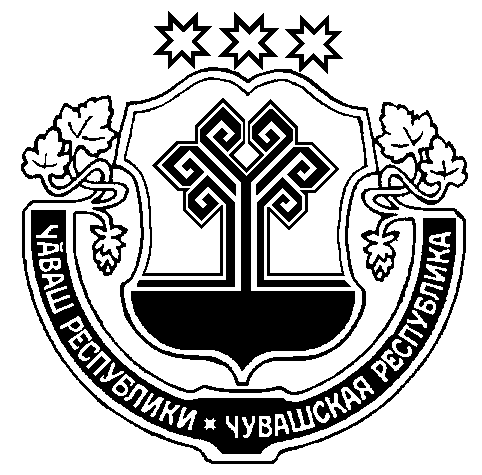 